Entrar a la aplicaciónDirección para acceder a la aplicación: https://aplicaciones.ogp.pr.gov/apex/f?p=140 Indique usuario (username) y contraseña (password) asignada.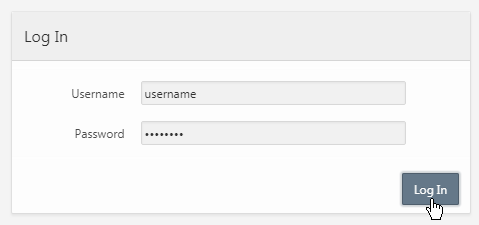 Haga clic en el botón drop down del menú Oficina de Recursos Humanos Escoja la opción Jornada laboral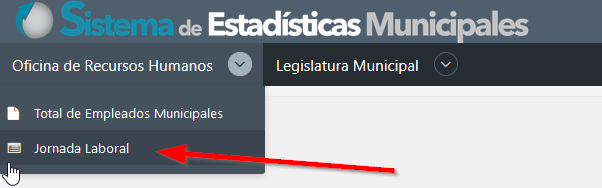 Entrada de datosAparecerá la pantalla Jornada Laboral 
Para comenzar, haga clic en el botón Crear, que se encuentra al lado derecho de la pantalla. 
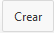 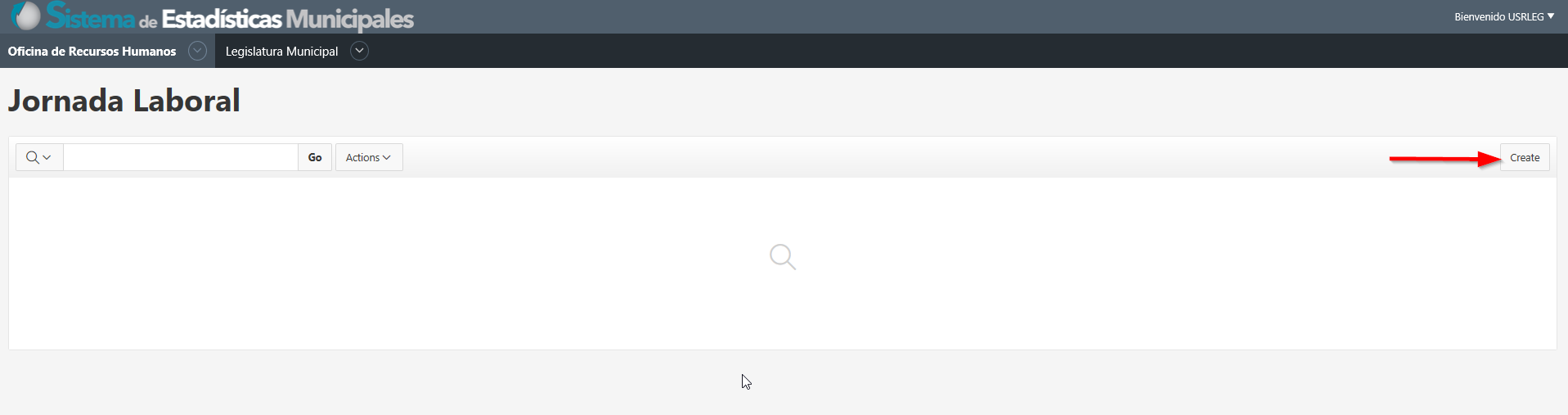 La pantalla Entrada de Datos – Jornada Laboral que aparecerá, presenta el formulario para ingresar los datos sobre Jornada Laboral.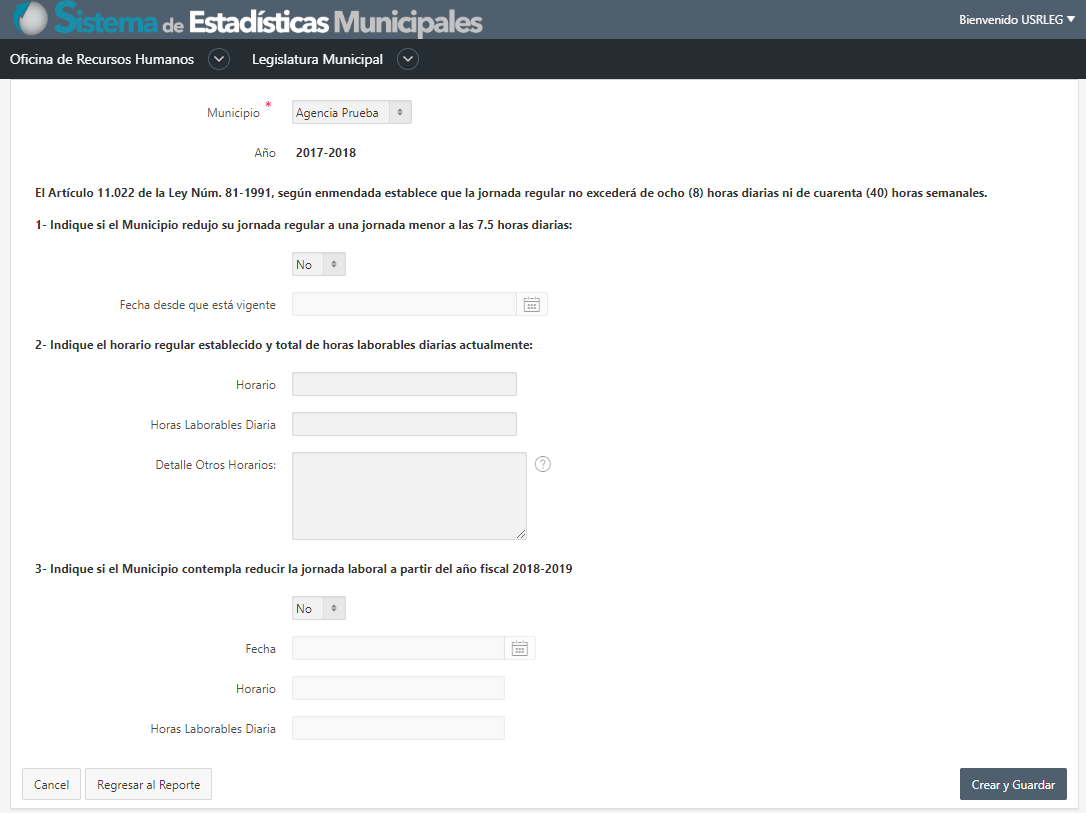 En esta, nos encontraremos con los siguientes campos:La entrada de datos en algunos campos es requerida. De lo contrario, la aplicación emitirá mensaje de error al tratar de crear y guardar.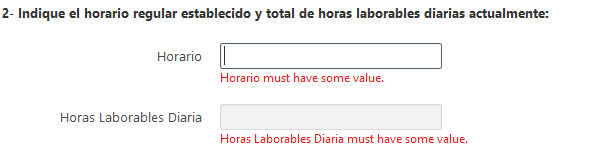 Al finalizar la entrada de datos, haga clic en el botón Crear y Guardar.  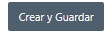 Aparecerá la siguiente forma informativa indicando que los datos fueron ingresados.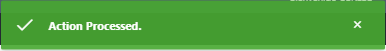 Aplicar cambiosAparecerán en esta pantalla los botones Aplicar Cambios y Someter a Director: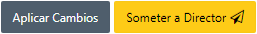 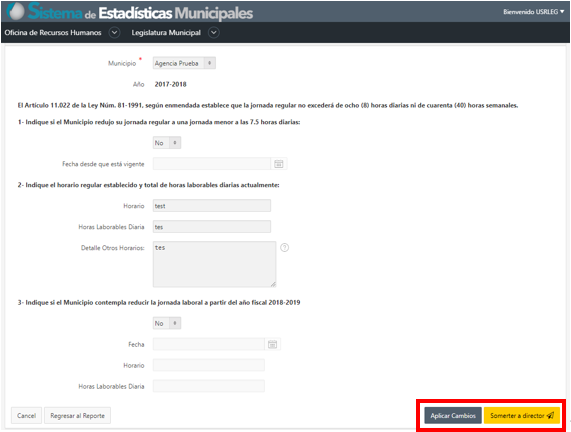 Añadir comentariosEn el área Comentarios que aparecerá, podrá ingresar notas o comentarios sobre estos datos.  Haga clic en el botón Crear. 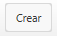 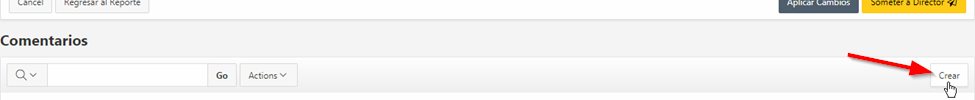 Aparecerá la pantalla Comentarios para escribir comentarios
Escriba comentarios en la caja de texto y luego haga clic en el botón Crear. 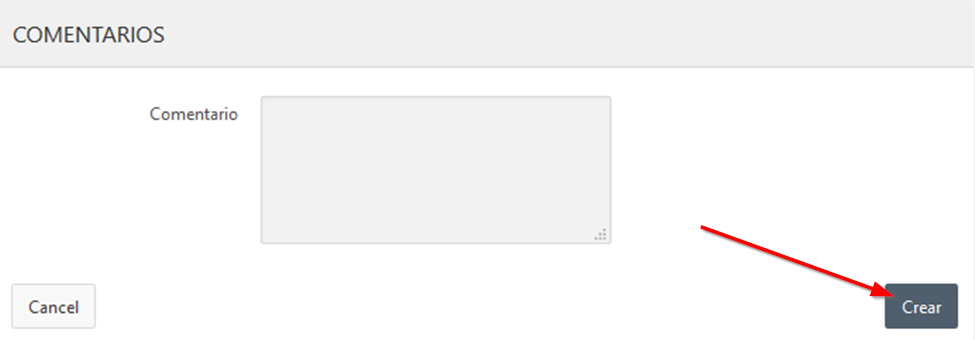 El comentario aparecerá en el área Comentarios dentro de la pantalla Entrada de Datos.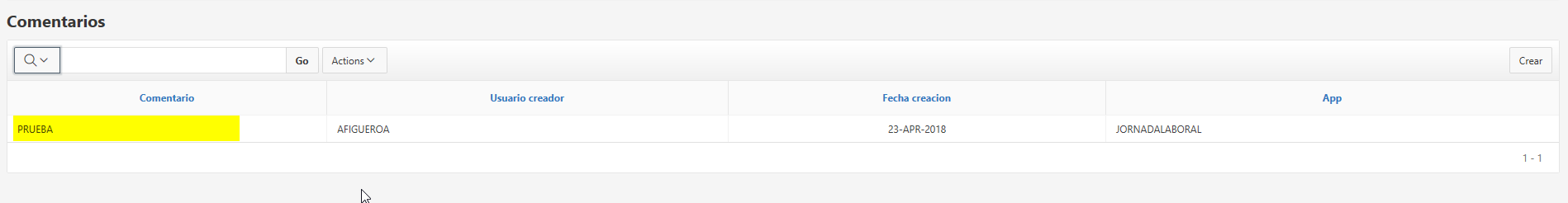 Someter datos al Director(a)Para finalizar haga clic en el botón Someter a Director. 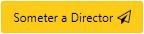 Una vez haya hecho clic en el botón Someter a Director(a), se deshabilitarán los campos para evitar que se realicen más cambios. De requerir modificarlos, deberá solicitar al Director(a) devuelva el informe.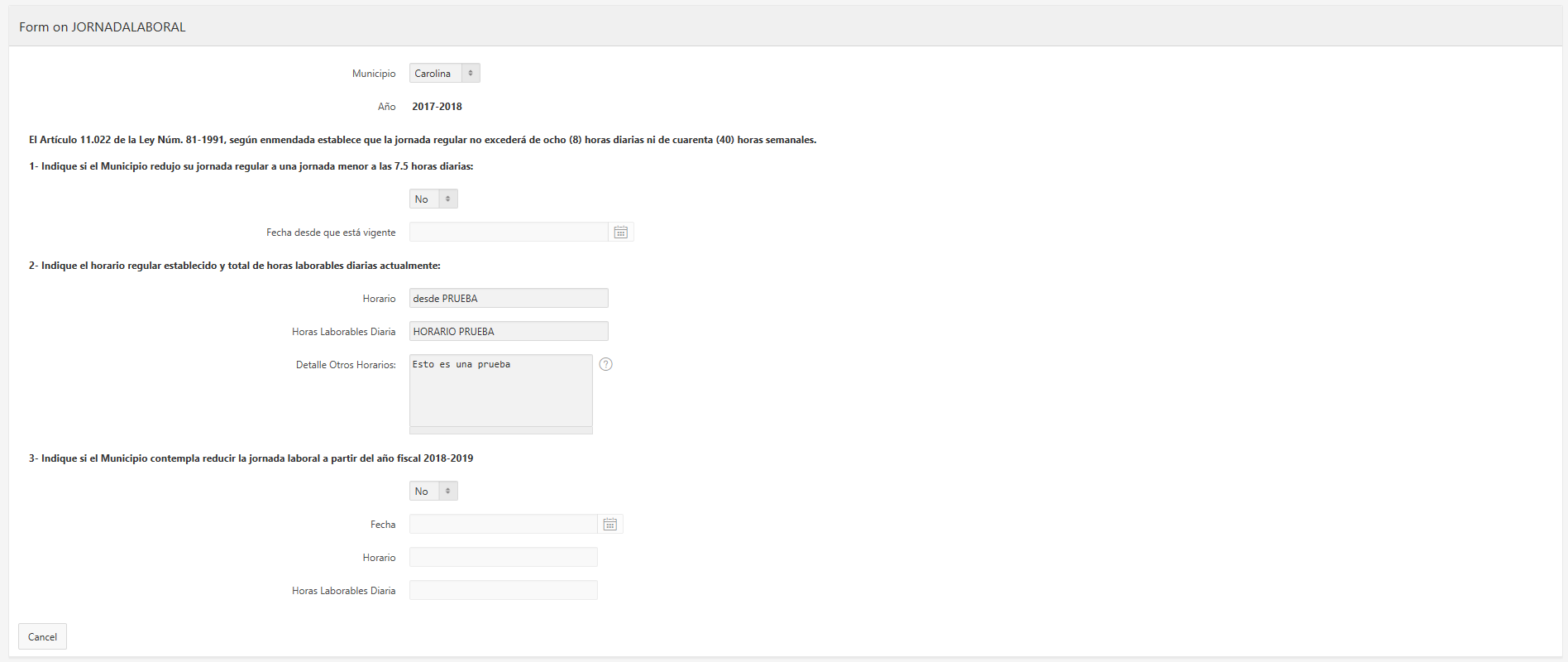 Ver reportePara ver el reporte con la información creada, haga clic en el botón Regresar al Reporte.  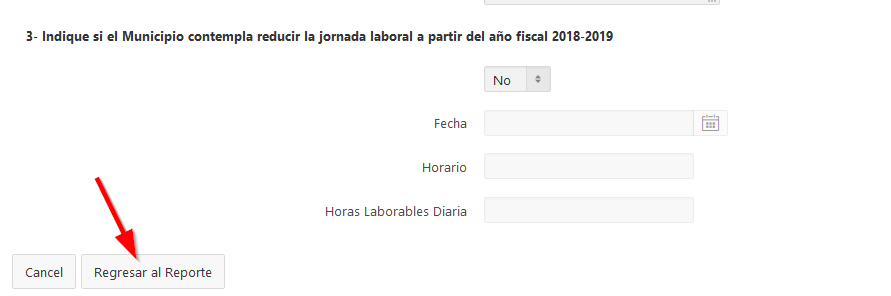 Verá en la información del estatus en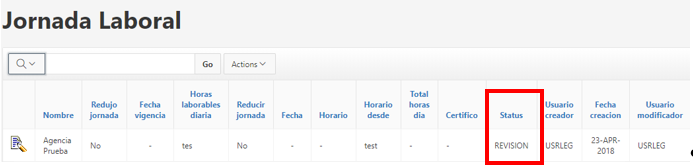 Salir de la aplicaciónPara salir de la aplicación, haga clic en el botón drop down con su username y escoja la opción Logout. 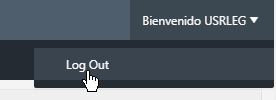 Función del rol de Director(a)El rol de Director(a) en esta aplicación se diferencia del rol de Usuario en cuanto a las siguientes funciones:Certificar que los datos son correctosSometer los datos a la Oficina de Gerencia y PresupuestoEl procedimiento de entrada a esta aplicación es igual al que aparece en el inicio de este manual, utilizando el username y password asignado.  Al entrar, haga clic en el botón drop down del menú Oficina de Recursos Humanos Escoja la opción Jornada LaboralPodrá ver, el expediente de su municipio.  Note, por ejemplo, la columna Status: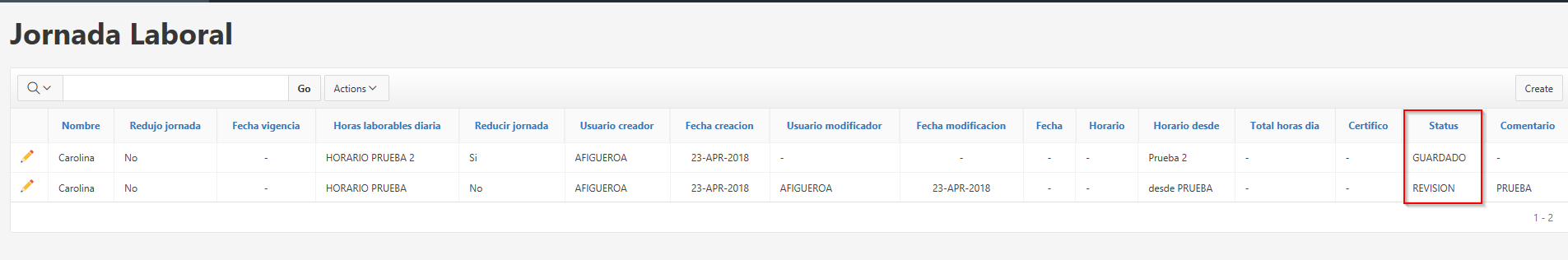 Revisar expediente previamente sometido al Director(a)Fíjese en la siguiente pantalla: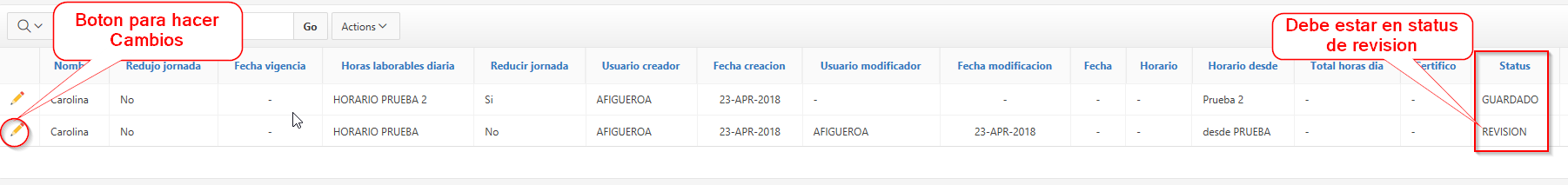 Recuerde que la funcionalidad del rol Director(a), se habilitará cuando el Status esté en la etapa REVISIÓN.Para hacer cambios al expediente, haga clic en el botón para hacer cambios. 
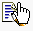 Revertir expediente al usuarioSi no está de acuerdo con los datos sometidos, use el botón Revertir a Usuario.  El rol Director(a) no hace cambios.  Estos se refieren al Usuario para que realice los cambios.  El Director(a) someterá comentarios explicando lo que debe ser modificado.  Fíjese en lo siguiente.  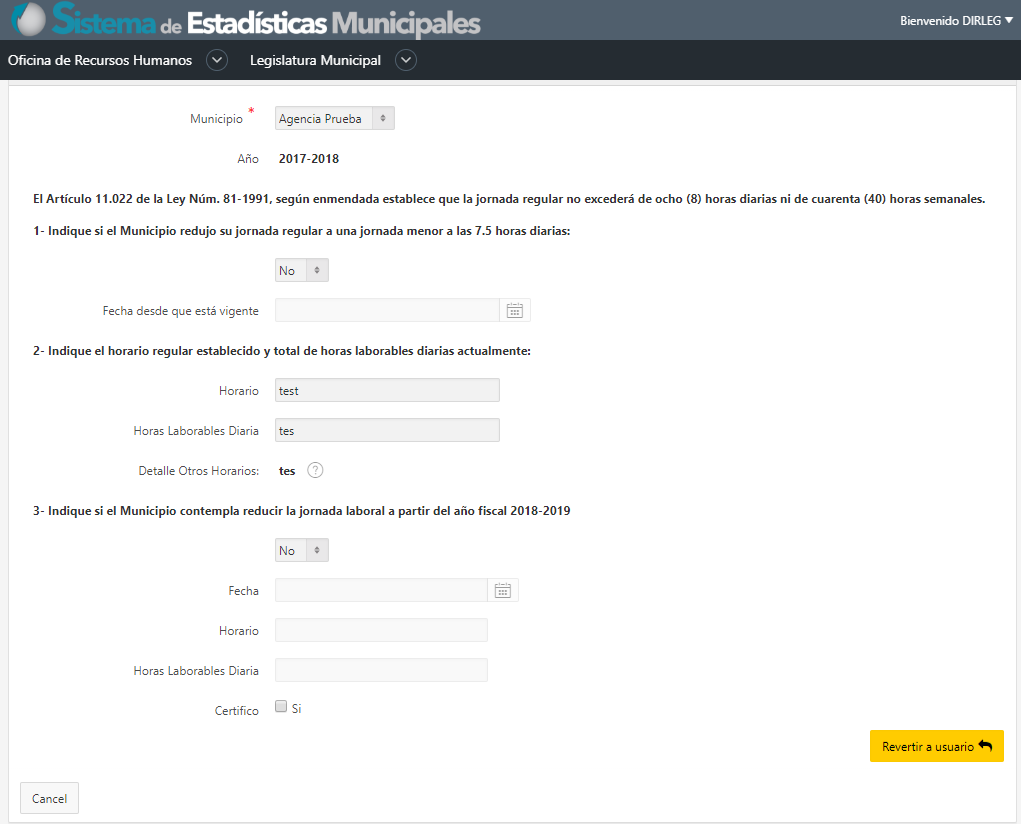 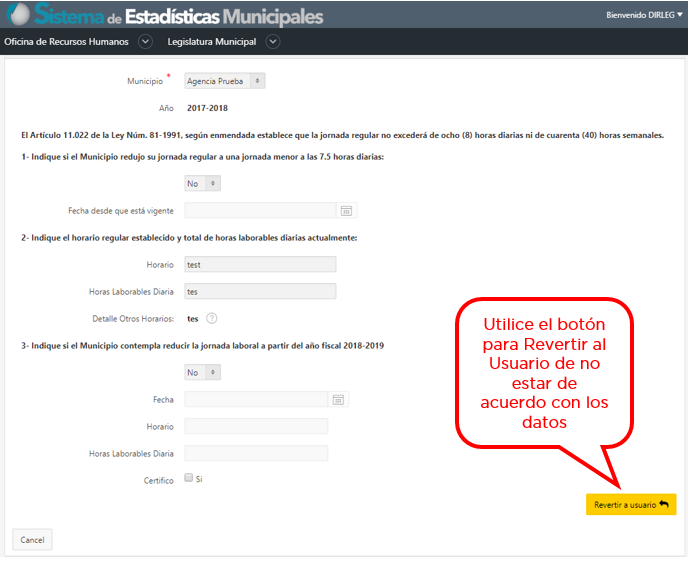 Escribir comentariosAntes de Revertir el expediente al Usuario que llenó el formulario, deberá escribir algún comentario explicando cuál deberá ser el cambio.El formulario/pantalla provee un área al fondo para escribir comentarios:
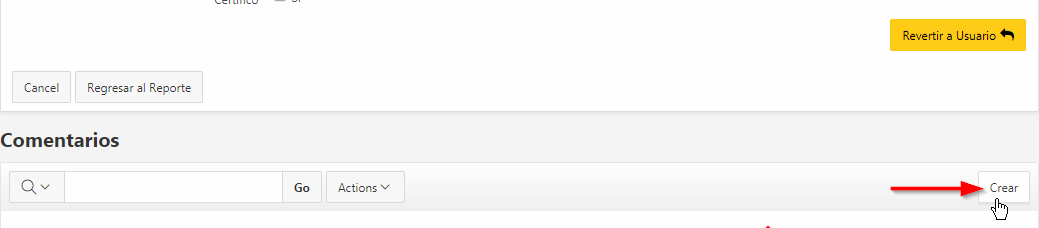 Presione el botón Crear para escribir comentarios.Revertir datos a Usuario para corregirSi entiende que los datos deben ser cambiados, haga clic en el botón Revertir a Usuario.  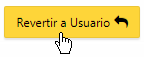 Esto tendrá el efecto de cambiar el estatus del expediente, además de habilitarlo para que el Usuario haga los cambios requeridos por su Director(a).  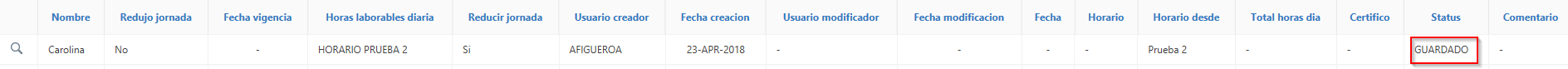 Notará que el Status del expediente cambiará a GUARDADO.  No podrá hacerle más cambios hasta que el usuario termine de editarlo y someter los cambios al director(a).En algunas ocasiones ocurren problemas de lentitud en la red y puede aparecer este error.  Sólo haga clic en el botón OK para continuar. 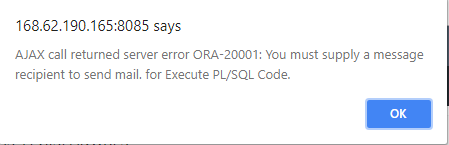 Una vez el Usuario haya realizado los cambios y somete el informe al Director(a), este podrá certificar los datos, cuando el estatus indique REVISIÓN: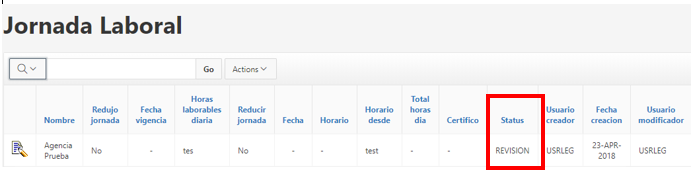 Certificar datos y someterlos a la Oficina de Gerencia y PresupuestoPara poder certificar los datos y someter el informe al Área de Gerencia Municipal de la Oficina de Gerencia y Presupuesto, este debe indicar el estatus de REVISIÓN.  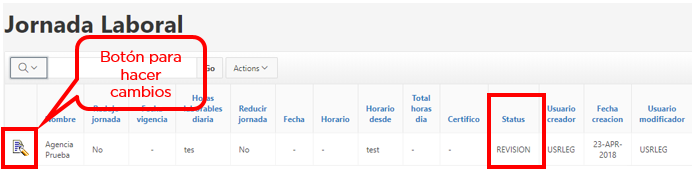 Haga clic en el botón para hacer cambios.
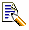 Aparecerá la pantalla Jornada Laboral.  Si está de acuerdo con la información sometida, podrá certificarla, haciendo check  en el apartado Certifico  Si 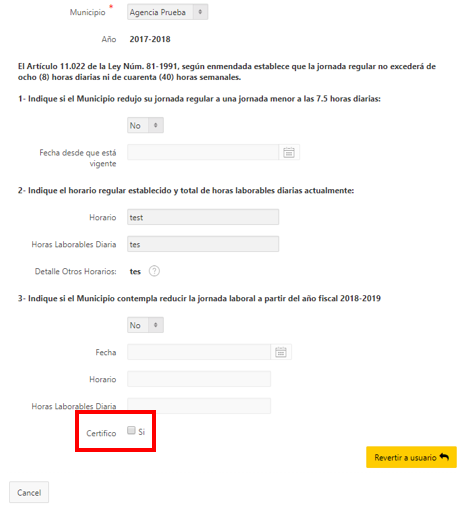 Bajo el botón Revertir a Usuario, aparecerá el botón Someter a OGP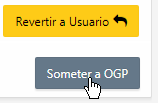 Para someter el informe al Área de Gerencia Municipal de la Oficina de Gerencia y Presupuesto, haga clic en el botón Someter a OGP. 
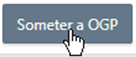 Una vez sometido, la aplicación emitirá un correo electrónico evidenciando que el Informe de Jornada Laboral ha sido enviado a la Oficina de Gerencia y Presupuesto.Asistencia técnicaPara aclarar cualquier duda o comentario con relación al funcionamiento de la aplicación Sistema de Estadísticas Municipales, envíe un correo electrónico a la dirección support@ogp.pr.gov.Indique si el Municipio redujo su jornada regular a una jornada menor a las 7.5 horas diariasSi o NoSeleccionar una alternativa Si o NoIndique si el Municipio redujo su jornada regular a una jornada menor a las 7.5 horas diariasFecha desde que está vigenteIndicar fecha desde que está vigente la reducción de la jornada laboralIndique el horario regular establecido y total de horas laborables diarias actualmente:HorarioIndicar horario que actualmente tiene el MunicipioIndique el horario regular establecido y total de horas laborables diarias actualmente:Horas Laborables DiariaIndicar el total de horas laborables diarias, actualmente en el MunicipioIndique el horario regular establecido y total de horas laborables diarias actualmente:Detalle Otros HorariosIndicar los horarios adicionales que actualmente tiene el Municipio, sí aplica.Indique si el Municipio contempla reducir la jornada laboral a partir del año fiscal 2018-2019Si o NoSeleccionar una alternativa Si o NoIndique si el Municipio contempla reducir la jornada laboral a partir del año fiscal 2018-2019FechaIndicar la fecha en que se implantará la reducción de jornada.Indique si el Municipio contempla reducir la jornada laboral a partir del año fiscal 2018-2019Horas Laborables DiariaIndicar las horas laborables diarias luego de implantada la reducción. 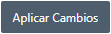 Actualizar la información sin ser sometida al director(a)Someterá la información al director(a) para ser evaluada y aprobadaGUARDADOSi el expediente en la columna Status lee GUARDADO, no podrá hacerle cambios porque estos datos no han sido sometidos al Director(a).REVISIÓNEn el estatus REVISIÓN, se podrán añadir comentarios, revertir al usuario (que ingresó los datos) y someter los datos a la Oficina de Gerencia y Presupuesto.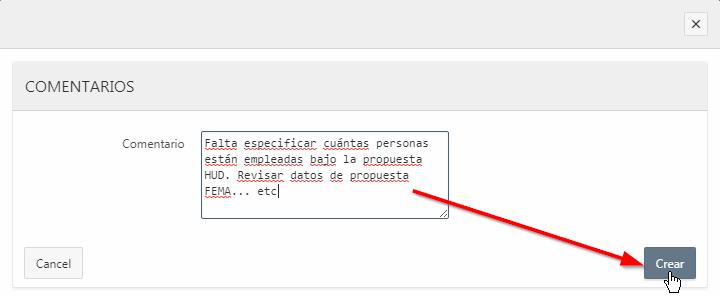 Escriba sus comentarios en la forma suplementaria COMENTARIOS.  Cuando termine, haga clic en el botón Crear para registrarlos.  